REQUERIMENTO Nº 201/2020Requer Voto de Pesar pelo falecimento do Sr. Carlos Antônio dos Santos, ocorrido recentemente. Senhor Presidente, Nos termos do Art. 102, Inciso IV, do Regimento Interno desta Casa de Leis, requeiro a Vossa Excelência que se digne a registrar nos Anais desta Casa de Leis voto de profundo pesar pelo falecimento do Sr. Carlos Antônio dos Santos, no último dia 30 de maio.Requeiro, ainda, que desta manifestação seja dada ciência aos seus familiares, encaminhando cópia do presente à Rua da Prata, nº 285, no bairro Vila Mollon.Justificativa:Tinha 55 anos. Era casado com Luiza Rocha dos Santos, deixando o filho Everton.Benquisto por todos os familiares e amigos, seu passamento causou grande consternação e saudades; todavia, sua memória há de ser cultuada por todos que em vida o amaram.Que Deus esteja presente nesse momento de separação e dor, para lhes dar força e consolo.É, pois, este o Voto, através da Câmara de Vereadores, em homenagem póstuma e em sinal de solidariedade.Plenário “Dr. Tancredo Neves”, em 01 de junho de 2.020.Celso Luccatti Carneiro“Celso da Bicicletaria”-vereador-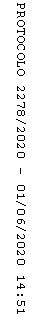 